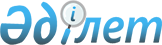 Об утверждении бюджета города Кандыагаш на 2024-2026 годыРешение Мугалжарского районного маслихата Актюбинской области от 8 января 2024 года № 149
      В соответствии с пунктом 2 статьи 9-1, Бюджетного кодекса Республики Казахстан и статьей 6 Закона Республики Казахстан "О местном государственном управлении и самоуправлении в Республике Казахстан", Мугалжарский районный маслихат РЕШИЛ:
      1. Утвердить бюджет города Кандыагаш на 2024-2026 годы согласно приложениям 1, 2 и 3 соответственно, в том числе на 2024 год в следующих объемах:
      1) доходы – 994 085 тысяч тенге:
      налоговые поступления – 358 000 тысяч тенге;
      неналоговые поступления – 0 тенге;
      поступления от продажи основного капитала – 42 000 тысяч тенге;
      поступления трансфертов – 594 085 тысяч тенге;
      2) затраты – 1 060 089,9 тысяч тенге:
      3) чистое бюджетное кредитование – 0 тенге:
      бюджетные кредиты – 0 тенге;
      погашение бюджетных кредитов – 0 тенге; 
      4) сальдо по операциям с финансовыми активами – 0 тенге:
      приобретение финансовых активов – 0 тенге;
      поступление от продажи финансовых активов государства – 0 тенге;
      5) дефицит (профицит) бюджета– -66 004,9 тысяч тенге;
      6) финансирование дефицита (использование профицита) бюджета– 66 004,9 тысяч тенге:
      поступление займов – 0 тенге;
      погашение займов – 0 тенге;
      используемые остатки бюджетных средств – 66 004,9 тысяч тенге.
      Сноска. Пункт 1 – в редакции решения Мугалжарского районного маслихата Актюбинской области от 12.04.2024 № 183 (вводится в действие с 01.01.2024).


      2. Принять к сведению и руководству, что в соответствии со статьей 9 Закона Республики Казахстан "О республиканском бюджете на 2024-2026 годы" установлено:
      с 1 января 2024 года:
      1)минимальный размер заработной платы – 85 000 тенге;
      2)минимальный размер пенсии – 57 853 тенге;
      3) месячный расчетный показатель для исчисления пособий и иных социальных выплат, а также для применения штрафных санкций, налогов и других платежей в соответствии с законодательством Республики Казахстан – 3 692 тенге;
      4) величина прожиточного минимума для исчисления размеров базовых социальных выплат –43 407 тенге.
      3. Учесть на 2024 год объем субвенций, передаваемые из районного бюджета в бюджете города Кандыагаш в сумме 305 000 тысяч тенге.
      4. Учесть, в бюджете города Кандыагаш на 2024 год поступление целевых текущих трансфертов из республиканского бюджета на повышение заработной платы отдельных категорий гражданских служащих, работников организаций, содержащихся за счет средств государственного бюджета, работников казенных предприятий 70 тысяч тенге.
      5. Настоящее решение вводится в действие с 1 января 2024 года. Бюджет города Кандыагаш на 2024 год 
      Сноска. Приложение 1 – в редакции решения Мугалжарского районного маслихата Актюбинской области от 12.04.2024 № 183 (вводится в действие с 01.01.2024). Бюджет города Кандыагаш на 2025 год  Бюджет города Кандыагаш на 2026 год 
					© 2012. РГП на ПХВ «Институт законодательства и правовой информации Республики Казахстан» Министерства юстиции Республики Казахстан
				
      Председатель Мугалжарского районного маслихата 

Б. Кадралин
Приложение 1 к решению 
Мугалжарского районного 
маслихата от 8 января 2024 года 
№ 149
категория
категория
категория
категория
сумма (тысяч тенге)
класс
класс
класс
сумма (тысяч тенге)
подкласс
подкласс
сумма (тысяч тенге)
наименование
сумма (тысяч тенге)
1. ДОХОДЫ
994 085
1
НАЛОГОВЫЕ ПОСТУПЛЕНИЯ
358 000
01
Подоходный налог
221 633
2
Индивидуальный подоходный налог
221 633
04
Налоги на собственность
111 367
1
Налоги на имущество
4 285
3
Земельный налог
4 582
4
Налог на транспортные средства
102 500
5
Единый земельный налог
0
05
Внутренние налоги на товары, работы и услуги
25 000
3
Поступления за использование природных и других ресурсов
25 000
3
Поступления от продажи основного капитала
42 000
03
Продажа земли и нематериальных активов
42 000
1
Продажа земли
20 000
2
Продажа нематериальных активов
22 000
4
Поступления трансфертов
594 085
02
Трансферты, из вышестоящих органов государственного управления
594 085
3
Трансферты из районного (города областного значения) бюджета
594 085
функциональная группа
функциональная группа
функциональная группа
функциональная группа
функциональная группа
сумма (тысяч тенге)
функциональная подгруппа
функциональная подгруппа
функциональная подгруппа
функциональная подгруппа
сумма (тысяч тенге)
администратор бюджетных программ
администратор бюджетных программ
администратор бюджетных программ
сумма (тысяч тенге)
программа
программа
сумма (тысяч тенге)
наименование
сумма (тысяч тенге)
ІІ. ЗАТРАТЫ
1 060 089,9
01
Государственные услуги общего характера
200 255
1
Представительные, исполнительные и другие органы, выполняющие общие функции государственного управления
200 255
124
Аппарат акима города районного значения, села, поселка, сельского округа
200 255
001
Услуги по обеспечению деятельности акима города районного значения, села, поселка, сельского округа
142 423
022
Капитальные расходы государственных органов
57 832
07
Жилищно-коммунальное хозяйство
671 763
3
Благоустройство населенных пунктов
671 763
124
Аппарат акима города районного значения, села, поселка, сельского округа
671 763
008
Освещение улиц в населенных пунктах
125 515
009
Обеспечение санитарии населенных пунктов
48 581
011
Благоустройство и озеленение населенных пунктов
497 667
12
Транспорт и коммуникации
187 067
1
Автомобильный транспорт
187 067
124
Аппарат акима города районного значения, села, поселка, сельского округа
187 067
013
Обеспечение функционирования автомобильных дорог в городах районного значения, селах, поселках, сельских округах
187 067
15
Трансферты
1 004,9
1
Трансферты
1 004,9
124
Аппарат акима города районного значения, села, поселка, сельского округа
1 004,9
048
Возврат неиспользованных (недоиспользованных) целевых трансфертов
1 004,9
V. Дефицит (профицит) бюджета
- 66 004,9
VI. Финансирование дефицита (использование профицита) бюджета
66 004,9
8
Используемые остатки бюджетных средств
66 004,9
01
Остатки бюджетных средств
66 004,9
1
Свободные остатки бюджетных средств
66 004,9
 01
Свободные остатки бюджетных средств
66 004,9Приложение 2 к решению 
Мугалжарского районного 
маслихата от 8 января 2024 года 
№ 149
категория
категория
категория
категория
сумма (тысяч тенге)
класс
класс
класс
сумма (тысяч тенге)
подкласс
подкласс
сумма (тысяч тенге)
наименование
сумма (тысяч тенге)
1. ДОХОДЫ
732 741
1
НАЛОГОВЫЕ ПОСТУПЛЕНИЯ
376 119
01
Подоходный налог
237 147
2
Индивидуальный подоходный налог
237 147
04
Налоги на собственность
113 972
1
Налоги на имущество
4 584
3
Земельный налог
4 902
4
Налог на транспортные средства
104 486
5
Единый земельный налог
0
05
Внутренние налоги на товары, работы и услуги
25 000
3
Поступления за использование природных и других ресурсов
25 000
3
Поступления от продажи основного капитала
42 000
03
Продажа земли и нематериальных активов
42 000
1
Продажа земли
20 000
2
Продажа нематериальных активов
22 000
4
Поступления трансфертов
314 622
02
Трансферты, из вышестоящих органов государственного управления
314 622
3
Трансферты из районного (города областного значения) бюджета
314 622
функциональная группа
функциональная группа
функциональная группа
функциональная группа
функциональная группа
сумма (тысяч тенге)
функциональная подгруппа
функциональная подгруппа
функциональная подгруппа
функциональная подгруппа
сумма (тысяч тенге)
администратор бюджетных программ
администратор бюджетных программ
администратор бюджетных программ
сумма (тысяч тенге)
программа
программа
сумма (тысяч тенге)
наименование
сумма (тысяч тенге)
ІІ. ЗАТРАТЫ
732 741
01
Государственные услуги общего характера
160 908
1
Представительные, исполнительные и другие органы, выполняющие общие функции государственного управления
160 908
124
Аппарат акима города районного значения, села, поселка, сельского округа
160 908
001
Услуги по обеспечению деятельности акима города районного значения, села, поселка, сельского округа
124 580
022
Капитальные расходы государственных органов
36 328
07
Жилищно-коммунальное хозяйство
440 711
3
Благоустройство населенных пунктов
440 711
124
Аппарат акима города районного значения, села, поселка, сельского округа
440 711
008
Освещение улиц в населенных пунктах
122 640
009
Обеспечение санитарии населенных пунктов
45 381
011
Благоустройство и озеленение населенных пунктов
272 690
12
Транспорт и коммуникации
131 122
1
Автомобильный транспорт
131 122
124
Аппарат акима города районного значения, села, поселка, сельского округа
131 122
013
Обеспечение функционирования автомобильных дорог в городах районного значения, селах, поселках, сельских округах
131 122
15
Трансферты
0
1
Трансферты
0
124
Аппарат акима города районного значения, села, поселка, сельского округа
0
V. Дефицит (профицит) бюджета
0
VI. Финансирование дефицита (использование профицита) бюджета
0Приложение 3 к решению 
Мугалжарского районного 
маслихата от 8 января 2024 года 
№ 149
категория
категория
категория
категория
сумма (тысяч тенге)
класс
класс
класс
сумма (тысяч тенге)
подкласс
подкласс
сумма (тысяч тенге)
наименование
сумма (тысяч тенге)
1. ДОХОДЫ
727 741
1
НАЛОГОВЫЕ ПОСТУПЛЕНИЯ
372 172
01
Подоходный налог
231 500
2
Индивидуальный подоходный налог
231 500
04
Налоги на собственность
115 472
1
Налоги на имущество
4 694
3
Земельный налог
5 002
4
Налог на транспортные средства
105 776
5
Единый земельный налог
0
05
Внутренние налоги на товары, работы и услуги
25 200
3
Поступления за использование природных и других ресурсов
25 200
3
Поступления от продажи основного капитала
43 600
03
Продажа земли и нематериальных активов
43 600
1
Продажа земли
21 200
2
Продажа нематериальных активов
22 400
4
Поступления трансфертов
311 969
02
Трансферты, из вышестоящих органов государственного управления
311 969
3
Трансферты из районного (города областного значения) бюджета
311 969
функциональная группа
функциональная группа
функциональная группа
функциональная группа
функциональная группа
сумма (тысяч тенге)
функциональная подгруппа
функциональная подгруппа
функциональная подгруппа
функциональная подгруппа
сумма (тысяч тенге)
администратор бюджетных программ
администратор бюджетных программ
администратор бюджетных программ
сумма (тысяч тенге)
программа
программа
сумма (тысяч тенге)
наименование
сумма (тысяч тенге)
ІІ. ЗАТРАТЫ
727 741
01
Государственные услуги общего характера
180 908
1
Представительные, исполнительные и другие органы, выполняющие общие функции государственного управления
180 908
124
Аппарат акима города районного значения, села, поселка, сельского округа
180 908
001
Услуги по обеспечению деятельности акима города районного значения, села, поселка, сельского округа
126 580
022
Капитальные расходы государственных органов
54 328
07
Жилищно-коммунальное хозяйство
394 211
3
Благоустройство населенных пунктов
394 211
124
Аппарат акима города районного значения, села, поселка, сельского округа
394 211
008
Освещение улиц в населенных пунктах
124 140
009
Обеспечение санитарии населенных пунктов
45 381
011
Благоустройство и озеленение населенных пунктов
224 690
12
Транспорт и коммуникации
152 622
1
Автомобильный транспорт
152 622
124
Аппарат акима города районного значения, села, поселка, сельского округа
152 622
013
Обеспечение функционирования автомобильных дорог в городах районного значения, селах, поселках, сельских округах
152 622
15
Трансферты
0
1
Трансферты
0
124
Аппарат акима города районного значения, села, поселка, сельского округа
0
V. Дефицит (профицит) бюджета
0
VI. Финансирование дефицита (использование профицита) бюджета
0